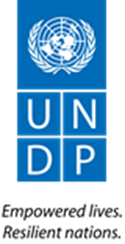 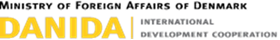 Anexa nr. __ la  Hotărârea Consiliului Național pentru Asistența Juridică Garantată de Stat nr. ____ din ______________ 2018CURRICULUM DE INSTRUIRE CONTINUĂ A AVOCAŢILOR CARE ACORDĂ ASISTENŢĂ JURIDICĂ GARANTATĂ DE STAT PE CAUZE PENALE NON PENALE CU IMPLICAREA PERSOANELOR CU DIZABILITĂȚI INTELECTUALE ȘI/SAU PSIHISOCIALE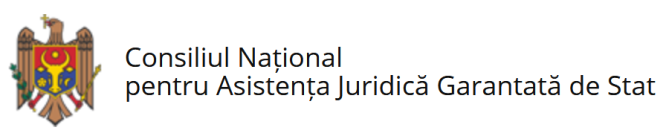 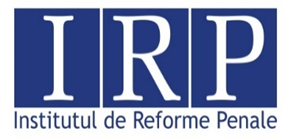 “Acest material a fost elaborat de CNAJGS cu sprijinul Programului de finanțare a inițiativelor/proiectelor de schimbare în domeniul drepturilor omului. Programul dat este realizat cu participarea Institutului de Reforme Penale în cadrul Proiectului “Consolidarea capacităților tehnice ale instituțiilor naționale pentru promovarea și protecția drepturilor omului”, finanțat de Ministerul Afacerilor Externe al Danemarcei și implementat de Programul Națiunilor Unite pentru Dezvoltare. Opiniile exprimate în această publicație aparţin autorilor şi nu reflectă neapărat punctul de vedere sau politicile Programului Naţiunilor Unite pentru Dezvoltare sau ale Ministerului Afacerilor Externe al Danemarcei”.© Toate drepturile asupra publicaţiei sunt rezervate Consiliului Național pentru Asistență Juridică Garantată de Stat, Programului Națiunilor Unite pentru Dezvoltare si Institutului de Reforme Penale. Atât publicaţia, cât şi fragmente din ea nu pot fi reproduse fără indicarea sursei. Opiniile exprimate în acest ghid aparţin autorilor care îşi asumă responsabilitatea pentru ele şi nu reflectă în mod necesar opinia Consiliului Național pentru Asistență Juridică Garantată de Stat, Programului Națiunilor Unite pentru Dezvoltare sau a Institutului de Reforme PenalePRELIMINARIIConform art. 5 din Convenția ONU privind drepturile persoanelor cu dizabilități statele părţi recunosc faptul că toate persoanele sunt egale în faţa legii au dreptul fără nici un fel de discriminare la protecție egală şi beneficiu egal al legii. Convenția prevede că statele părți vor interzice toate tipurile de discriminare pecriterii de dizabilitate şi vor garanta tuturor persoanelor cu dizabilități protecție juridică egală şi efectivă împotriva discriminării de orice fel.Totodată, potrivit art. 12 din Convenția ONU privind drepturile persoanelor cu dizabilități, persoanele cu dizabilități au dreptul la recunoașterea, oriunde s-ar afla, a capacității lor juridice. Prin norma citată se accentuează importanța recunoașterii personalității juridice pentru orice persoană cu dizabilități, indiferent de gravitatea deficienței. Privită prin prisma vulnerabilității sale, determinată de dizabilitatea intelectuală și/sau psihosocială, dar şi prin prisma recunoașterii sale incontestabile ca subiect de drept cu drepturi depline, persoana cu dizabilități participă în mod inerent în diverse proceduri extrajudiciare și judiciare, intrând în contact cu sistemul de justiție. În legătură cu aceasta, statele semnatare au obligația de a furniza persoanelorcu dizabilități acces la asistență în exercitarea capacității lor legale și să se abțină de a refuza persoanelor cu dizabilități intelectuale și psihosociale în capacitatea lor juridică. Sprijinul în exercitarea capacității juridice a persoanelor cu dizabilități intelectuale și psihosociale trebuie să respecte drepturile, voința șipreferințele persoanelor cu dizabilități și nu ar trebui să reprezinte niciodată o deciziesubstitutivă. Procesul decizional susținut nu elimină dreptul persoanei cu dizabilitate intelectuală și psihosocială de a lua decizii și de a-și exercita capacitatea juridică în mod personal, ci din contra, vine să ofere ultimei susținere în luarea propriei decizii. Astfel de susținere poate fi oferită de membrii familiei sau alte persoane apropiate sau de către stat, inclusiv în persoana avocatului care acordă asistență juridică garantată de stat.Pentru a asigura participarea efectivă și deplină a persoanelor cu dizabilități intelectuale și/sau psihosociale în procesele civile, contravenționale și penale avocatul trebuie să identifice, la fiecare etapă de acordare a asistenței juridice garantate de stat, ce tip de acomodare rezonabilă are nevoie beneficiarul.Acomodarea rezonabilă presupune înlăturarea barierelor existente în fața persoanelor cu dizabilități intelectuale și/sau psihosocialecare împiedică exercitarea dreptului de acces la justiție în condiții de egalitate cu ceilalți. Avocatul trebuie să ofere persoanelor cu dizabilități acces la sprijinul necesar pentru a lepermite să ia decizii cu efect juridic.Totodată, avocatul trebuie să respecte autonomia individuală și capacitatea persoanelorcu dizabilități de a lua decizii înorice moment, inclusiv în situații de criză. Avocatul va ține cont catipul și intensitatea sprijinului asigurat beneficiarului de către avocat sau alte persoane de suport, poate să varieze de lao persoană la alta, datorită diversității persoanelor cu dizabilități intelectuale și psihosociale.Astfel, avocatul are un rol deosebit de important în garantarea respectării drepturilor persoanelor cu dizabilități intelectuale și/sau psihosociale.Calitatea actului de justiţie este direct proporţională cu gradul de pregătire profesională a participanților la proces (avocați, reprezentanți ai corpulul judecătoresc, procuraturii, poliției ș.a.) precum şi cu integritatea morală a acestora.Avocatul are un rol distinct în asigurarea respectării tuturor acestor exigenţe, eforturile acestuia în cauzele penale, contravenționale și civile cu implicarea persoanelor cu dizabilități intelectuale și/sau psihosociale urmând să fie orientate spre:promovarea măsurilor eficiente de comunicare cu persoana cu dizabilități intelectuale și/sau psihosociale şi reprezentantul eilegal,  orientate spre conlucrare, transparență şi respect reciproc;identificarea metodelor eficiente de management a cazurilor de conflict ce apare între avocat şi persoana cu dizabilități /reprezentatul legal al acestuia;informarea şi pregătirea persoanei cu dizabilități pentru participarea în cadrul acțiunilor procesuale;adaptarea mediului de desfăşurare a acțiunilor procesuale la particularitățile persoanei cu dizabilități, cu respectarea interesului superior al ei;asigurarea participării active şi depline a persoanei cu dizabilități şi reprezentantului ei legal în procesul de decizie în privința soluționării cauzei, respectând dorinţele justificate şi valorificând opiniile acestora;asigurarea protecției psihice și fizice prin abordarea holistică şi multidisciplinară continuă, care să răspundăansamblului nevoilor persoanei cu dizabilități implicate în proces;individualizarea asistenţei în funcţie de specificul fiecărui caz şi de nevoile persoanei asistate.Aceste exigențe imprimă o responsabilitate colosală activității avocatului ce acordă asistență juridică persoanei cu dizabilități intelectuale și/sau psihosociale. Bunele intenţii nu sunt suficiente pentru realizarea unei apărări eficiente și holiste. Profesionalismul şi aplicarea corectă a legii sunt condiţii indispensabile eficientizării justiției pentru persoanele cu dizabilități intelectuale și/sau psihosociale. Astfel, buna pregătire profesională este o obligaţie sacră pentru fiecare avocat ce acordă asistență juridică garantată de stat. Exercitarea efectivă a rolului de avocat al persoanei cu dizabilități intelectuale și/sau psihosocialeimplică anumite cunoştinţe, abilităţi şi atitudini. Un asemenea set de competenţe poate fi asigurat doar printr-o formare profesională continuă. Pentru a asigura un proces coerent şi un traseu educaţional eficient al instruirii continue, a fost elaborat prezentul Curriculum de instruire a avocaţilor care acordă asistenţă juridică garantată de stat în cauzele cu implicarea persoanelor cu dizabilități intelectuale și/sau psihosociale.Acest curriculum  constituie o contribuţie, menită să asiste în mod practic avocații ce acordă asistență juridică garantată de stat persoanelor cu dizabilități intelectuale și/sau psihosociale implicate în cauze penale, contravenționale și civile, dar şi alte categorii de jurişti, în pregătirea lor profesională. Curriculum prezintă subiecte ce reflectă garanţiile unui proces echitabil în cauzele civile cu persoanelor cu dizabilități intelectuale și/sau psihosociale, particularităţile anumitor categorii de cauze, dar și jurisprudenţa instanțelor naționale și a Curţii Europene a Drepturilor Omului. II. COMPETENȚEinteracţionarea cu persoana cu dizabilități intelectuale și/sau psihosociale implicată în proces și reprezentantul ei legal adaptată nevoilor şi particularităţilor beneficiarilor de asistenţă juridică garantată de stat;acordarea serviciilor juridice efective de informare şi consultare a persoanei cu dizabilități intelectuale și/sau psihosociale și reprezentantului ei legal;întocmirea documentelor cu caracter juridic care asigură dreptul la un proces echitabil pentru persoana cu dizabilități intelectuale și/sau psihosociale implicată în proces;formularea strategiei de reprezentare prin consultarea persoanei cu dizabilități intelectuale și/sau psihosociale implicate în procescu respectarea interesului superior al acesteia;respectarea standardelor de calitate în cadrul reprezentării intereselor persoanei cu dizabilități intelectuale și/sau psihosociale în toate fazele procesului;aplicarea principiilor justiţiei prietenoase persoanelor cu dizabilități intelectuale și/sau psihosociale în activitatea cotidiană de avocat;ţinerea evidenţei documentare a prestării serviciilor de asistenţă juridică calificată garantată de stat persoanelor cu dizabilități intelectuale și/sau psihosociale.III. PRINCIPALELE OBIECTIVELa sfârşitul cursului de instruire, participanţii vor fi capabili:La nivel de cunoaştere şi înţelegere:să explice tendințele internaţionale şi europene în domeniul justiţiei pentru persoanele cu dizabilități intelectuale și/sau psihosociale;să descrie noile tendinţe în domeniul justiţiei penale și non penale pentru persoanele cu dizabilități intelectuale și/sau psihosociale în Republica Moldova;să schiţeze organizarea şi managementul sistemului de acordare a asistenţei juridice garantate de stat persoanelor cu dizabilități intelectuale și/sau psihosociale în sistemul de justiţie penală și non penală;să explice prevederile legislative naţionale ce reflectă participarea persoanei cu dizabilități intelectuale și/sau psihosociale în examinarea cauzelor penale și non penale;să interpreteze spectrul de drepturi şi obligaţii pe care le are persoana cu dizabilități intelectuale și/sau psihosociale implicată în sistemul de justiţie penală și non penală;să identifice dificultăţile în respectarea exigenţelor speciale la toate fazele procesului civil, penal și contravențional cu implicarea persoanelor cu dizabilități intelectuale și/sau psihosociale;La nivel de aplicare:să deducă din actele internaţionale şi europene exigenţele faţă de un sistem de justiţie penală și non penală prietenos persoanei cu dizabilități intelectuale și/sau psihosociale;să întocmească acte ce ţin de preluarea, evidenţa şi raportarea cazului de acordare a asistenţei juridice garantate de stat persoanei cu dizabilități intelectuale și/sau psihosociale;să determine tactica avocatului de acordare a asistenţei juridice ajustate nevoilor persoanei cu dizabilități intelectuale și/sau psihosociale în contact cu justiția penală și non penală;să formuleze procedee tactice privind respectarea interesului superior al persoanei cu dizabilități intelectuale și/sau psihosocialela toate fazele procesului;să elaboreze  tactica  interacţiunii avocatului cu reprezentantul legal corespunzător, cu serviciile de asistenţă socială şi psihologică ce asistă persoana cu dizabilități intelectuale și/sau psihosocialeimplicată în proces;să identifice subiectele ce urmează a fi puse în faţa experţilor la examinarea cauzelor penale și civile cu implicarea persoanei cu dizabilități intelectuale și/sau psihosociale;să stabilească modalitatea de desfăşurare a primului interviu cu persoana cu dizabilități intelectuale și/sau psihosociale şi reprezentantul ei legal, precum şi modalitatea de comunicare şi interacţionare ulterioară cu aceştia;să proiecteze acţiunile avocatului-reprezentant al persoanei cu dizabilități intelectuale și/sau psihosociale implicată într-o cauză civilă la faza de intentare a procesului civil, în cadrul probatoriului, şedinţei preliminare, cercetării judecătoreşti şi dezbaterilor judiciare, căilor de atac, executarea silită, orientate la pregătirea beneficiarului pentru participarea în cadrul acţiunilor procesuale;să proiecteze acţiunile avocatului-apărător al persoanei cu dizabilități intelectuale și/sau psihosociale implicată într-o cauzăpenală la faza de reținere, arest, urmărire penală,finisarea urmăririi penale, în cadrul probatoriului, şedinţei preliminare, cercetării judecătoreşti şi dezbaterilor judiciare, căilor de atac, executarea pedepsei, orientate la pregătirea beneficiarului pentru participarea în cadrul acţiunilor procesuale;să proiecteze acţiunile avocatului-apărător al persoanei cu dizabilități intelectuale și/sau psihosociale implicată într-o cauzăcontravențională la faza de reținere, constatare a faptei contravenționale, contestare a procesului verbal contravențional, în cadrul probatoriului, şedinţei preliminare, cercetării judecătoreşti şi dezbaterilor judiciare, căilor de atac, executarea sancțiunilor contravenționale, orientate la pregătirea beneficiarului pentru participarea în cadrul acţiunilor procesuale;să dezvolte eventualele acțiuni ale avocatului pentru asigurarea realizării procesului de mediere luând în calcul particularitățile medierii în cauzele penale și non penale cu implicarea persoanei cu dizabilități intelectuale și/sau psihosociale.La nivel de integrare:să demonstreze respectarea şi aplicarea unor proceduri distincte în cauzele civile, penale și contravenționale cu implicarea persoanelor cu dizabilități intelectuale și/sau psihosociale integrând principiile asistenţei juridice a persoanei cu dizabilități în activitatea cotidiană;să soluţioneze probleme dificile în activitatea de acordare a asistenţei juridice garantate de stat persoanelor cu dizabilități intelectuale și/sau psihosociale implicate în cauze penale și non penale, asigurând protecţia fizică şi psihică a acestora; să recomande soluţii pentru depăşirea dificultăţilor de implementare a exigenţelor speciale faţă de un sistem de justiţie prietenos persoanelor cu dizabilități intelectuale și/sau psihosociale în Republica Moldova;să propună modalităţi de depăşire a problemelor cu care se poate întâlni persoana cu dizabilități intelectuale și/sau psihosociale la toate fazele procesului civil, penal, contravențional, găsind soluțiile utile situației beneficiarului;să ţină evidenţa corespunzătoare a acordării asistenţei juridice garantate de stat persoanelor cu dizabilități intelectuale și/sau psihosociale implicați în cauze penale și non penale şi să respecte cerinţele de confidenţialitate;să implice specialiştii pentru implementarea unor activităţi de suport şi protecţie a persoanelor cu dizabilități intelectuale și/sau psihosociale implicate în cauze penale și non penale.V. TEMATICA ȘI REPARTIZAREA ORIENTATIVĂ A ORELOR:VI. UNITĂȚI TEMATICEVII. EVALUAREAEvaluarea audienților se va efectua prin analiza nivelului de implicare:în cadrul activităților de instruire;la dezbateri;la realizarea activităților individuale;la realizarea activităților de grup;la soluționarea spețelor.Evaluarea cursului se va efectua prin chestionare de evaluare, completate de către audienţi la finalul cursului.Aspecte practice privind organizarea şi acordarea asistenţei juridice calificate garantată de statpersoanelor cu dizabilități intelectuale și/sau psihosociale în sistemul de justiţie al Republicii Moldova.0,5 orePrincipii generale privind drepturile persoanelor cu dizabilități intelectuale și/sau psihosociale implicate în procesul penal, contravențional și civil.Conceptul de dizabilitate.3 oreTipologiatulburărilor mintale și de comportament ale persoanei.6 oreComunicarea și interacţiunile avocatului cu persoana cu dizabilități intelectuale și/sau psihosocialeaflată în contact cu justiția și reprezentantul legal al acesteia.3 oreReprezentarea intereselor persoanei cu dizabilități intelectuale și/sau psihosocialeimplicate într-o cauzăpenală sau non penalăîn cazurile care pot fi rezolvate prin mediere sau împăcarea părţilor.3 oreAsistența juridică acordatăpersoanei cu dizabilități intelectuale și/sau psihosocialeîn cauzele civile.6 oreAsistența juridică acordată în cadrul procedurilor specifice protecției persoanei cu dizabilități intelectuale și/sau psihosociale.3 oreAsistența juridică acordată persoanei cu dizabilități intelectuale și/sau psihosociale ce are calitate de bănuit/învinuit la faza de urmărire penală.6 oreAsistența juridică acordată la aplicarea măsurilor de constrângere cu caracter medical față de persoanele cu dizabilități intelectuale și/sau psihosociale.6 oreAsistența juridică acordată persoanei cu dizabilități intelectuale și/sau psihosociale ce are calitate de inculpat la faza de judecare a cauzei penale și în cadrul căilor de atac.3 oreAsistența juridică acordată persoanei cu dizabilități intelectuale și/sau psihosocialevictimă sau martor în procesul penal.6 oreAsistența juridică acordată persoanei cu dizabilități intelectuale și psihosocialeimplicată într-o cauză contravențională în calitate de contravenient, victimă sau martor.6 oreEvaluarea cursului.0,5 oreTotalTotal52 oreUnități tematiceStrategii didactice șiresurse logisticeSugestii pentrulucrul individualTema 1.Aspecte practice privind organizarea şi acordarea asistenţei juridice calificate garantată de statpersoanelor cu dizabilități intelectuale și/sau psihosociale în sistemul de justiţie al Republicii Moldova.Tema 1.Aspecte practice privind organizarea şi acordarea asistenţei juridice calificate garantată de statpersoanelor cu dizabilități intelectuale și/sau psihosociale în sistemul de justiţie al Republicii Moldova.Tema 1.Aspecte practice privind organizarea şi acordarea asistenţei juridice calificate garantată de statpersoanelor cu dizabilități intelectuale și/sau psihosociale în sistemul de justiţie al Republicii Moldova.Asistența  juridică garantată de stat: categorii de beneficiari şi spectru de servicii;Conţinutul asistenţei  juridice calificate garantată de stat;Drepturile şi obligaţiile avocatului care acordă asistenţă juridică calificată garantată de stat în cauzele penale și non penale cu implicarea persoanei cu dizabilități intelectuale și psihosociale;Drepturile şi obligaţiile beneficiarului de asistenţă juridică calificată garantată de stat;Aspecte de management al serviciilor de asistenţă juridică calificată garantată de stat. Interacţiunea cu Oficiul teritorial al CNAJGS.Prezentare/prelegere;Brainstorming;Studii de caz;Dezbateri;Multimedia;Tablă flipchartLectura surselor bibliografice;Soluționarea studiilor de caz;Activități individuale și de grupTema 2. Principii generale privind drepturile persoanelor cu dizabilități intelectuale și/sau psihosociale implicate în procesul penal, contravențional și civil. Conceptul de dizabilitate.Tema 2. Principii generale privind drepturile persoanelor cu dizabilități intelectuale și/sau psihosociale implicate în procesul penal, contravențional și civil. Conceptul de dizabilitate.Tema 2. Principii generale privind drepturile persoanelor cu dizabilități intelectuale și/sau psihosociale implicate în procesul penal, contravențional și civil. Conceptul de dizabilitate.Norme şi standarde internaționale în materie de justiţie pentru persoanele cu dizabilități;Conceptul de dizabilitate.Principii generale privind drepturile persoanei cu dizabilități;Principii specifice justiției pentru persoanele cu dizabilități intelectuale și psihosociale;Asigurarea unei asistențe juridice ajustate persoanelor cu dizabilități intelectuale și psihosociale și cu menținerea standardelor de calitate;Abordarea complexă/multidisciplinară.Prezentare/prelegere;Brainstorming;Studii de caz;Joc de rol;Dezbateri;Multimedia;Tablă flipchartLectura surselor bibliografice;Soluționarea studiilor de caz;Activități individuale și de grupTema 3.Tipologiatulburărilor mintale și de comportament ale persoanei.Tema 3.Tipologiatulburărilor mintale și de comportament ale persoanei.Tema 3.Tipologiatulburărilor mintale și de comportament ale persoanei.Conceptul de sănătate mintală și maladie mintală.Domeniul sănătății mintale din perspectiva cadrului normativ național Dizabilități intelectuale: retardul mintal și demența.Tulburări mintale ușoare și severe.Tulburarea efectivă bipolară.Anxietatea, tulburările obsesiv-compulsive și atacurile de panică.Tehnici practice de abordare a tulburărilor anxios-depresive.Addicțiile (dependențele) chimice și electronice.Interviul motivațional și etapele de schimbare a comportamentului.Prezentare/prelegere;Brainstorming;Studii de caz;Joc de rol;Dezbateri;Multimedia;Tablă flipchartLectura surselor bibliografice;Soluționarea studiilor de caz;Activități individuale și de grupTema 4.Comunicarea și interacțiunile avocatului cu persoana cu dizabilități intelectuale și/sau psihosocialeaflată în contact cu justiția și reprezentantul legal al acesteia.Tema 4.Comunicarea și interacțiunile avocatului cu persoana cu dizabilități intelectuale și/sau psihosocialeaflată în contact cu justiția și reprezentantul legal al acesteia.Tema 4.Comunicarea și interacțiunile avocatului cu persoana cu dizabilități intelectuale și/sau psihosocialeaflată în contact cu justiția și reprezentantul legal al acesteia.Nevoile speciale ale persoanei cu dizabilități intelectuale și psihosociale implicate într-o cauză penală sau non penală;Interviul cu persoana cu dizabilități intelectuale și psihosociale şi reprezentantul legal al acesteia;Pregătirea persoanei cu dizabilități intelectuale și/sau psihosociale pentru participarea la acțiunile procesuale sau în cadrul examinării cauzei;Comunicarea cu persoana cu dizabilități intelectuale și/sau psihosociale; Interacțiunea avocatului cu reprezentantul legal al persoanei cu dizabilități intelectuale și psihosociale;Cooperarea avocatului cu serviciile de asistenţă socială şi psihologică.Brainstorming;Joc de rol;Studii de caz;Dezbateri;Tablă flipchartLectura surselor bibliografice;Soluționarea studiilor de caz;Activități individuale și de grupTema 5.Reprezentarea intereselor persoanei cu dizabilități intelectuale și/sau psihosocialeimplicate într-o cauză penală sau non penală în cazurile care pot fi rezolvate prin mediere sau împăcarea părţilor.Tema 5.Reprezentarea intereselor persoanei cu dizabilități intelectuale și/sau psihosocialeimplicate într-o cauză penală sau non penală în cazurile care pot fi rezolvate prin mediere sau împăcarea părţilor.Tema 5.Reprezentarea intereselor persoanei cu dizabilități intelectuale și/sau psihosocialeimplicate într-o cauză penală sau non penală în cazurile care pot fi rezolvate prin mediere sau împăcarea părţilor.Aplicarea medierii în procesul civil și penal;Statutul mediatorului;Procesul de mediere;Asistența acordată de avocat la împăcarea părților;Participarea persoanei cu dizabilități intelectuale și psihosociale în procesul de decizie în privința soluționării litigiului prin mediere sau împăcare.Studii de caz;Dezbateri;Tablă flipchartMultimediaLectura surselor bibliografice;Soluționarea studiilor de caz;Activități individuale și de grupTema 6.Asistența juridică acordată persoanei cu dizabilități intelectuale și/sau psihosocialeîn cauzele civile.Tema 6.Asistența juridică acordată persoanei cu dizabilități intelectuale și/sau psihosocialeîn cauzele civile.Tema 6.Asistența juridică acordată persoanei cu dizabilități intelectuale și/sau psihosocialeîn cauzele civile.Acţiunile avocatului în privința colectării și administrării probelor în funcţie de circumstanţe şi natura litigiului;Prelucrarea, stocarea și utilizarea datelor cu caracter personal;Acţiunile avocatului în procesul de consultare a proiectului cererii de chemare în judecată sau a cererii depuse în procedură specială cu beneficiarul şi reprezentantul său legal.Identificarea gradului şi necesitatea participării beneficiarului la examinarea cauzei civile;Participarea avocatului în cadrul ședinței preliminare și părții pregătitoare a ședinței de judecată;Acţiunile avocatului ce reprezintă interesele persoanei cu dizabilități intelectuale și psihosociale cu statut de reclamant; Acţiunile avocatului ce reprezintă interesele persoanei cu dizabilități intelectuale și psihosociale cu statut de pârât;Pregătirea beneficiarului pentru participarea în şedinţa de judecată;Participarea  avocatului la cercetarea judecătorească;Participarea avocatului la dezbaterile judiciare;Pledoaria avocatului implicat în cauze civile;Participarea avocatului la examinarea cauzelor civile în procedurile speciale;Asistența juridică acordată persoanei cu dizabilități intelectuale și/sau psihosociale în cadrul exercitării căilor de atac.Asistența juridică acordată persoanei cu dizabilități intelectuale și/sau psihosocialela faza de executare a hotărârilor judecătorești.Asigurarea drepturilor privind confidențialitatea și securitatea beneficiarului cu dizabilități intelectuale și/sau psihosocialeîn procese civile.Brainstorming;Joc de rol;Studii de caz;Dezbateri;Tablă flipchartSoluționarea studiilor de caz;Examinarea materialelor unei cauze civile;Analiza practicii judecătoreşti;Activități individuale și de grupTema 7.Asistența juridică acordată în cadrul procedurilor specifice protecției persoanei cu dizabilități intelectuale și/sau psihosociale.Tema 7.Asistența juridică acordată în cadrul procedurilor specifice protecției persoanei cu dizabilități intelectuale și/sau psihosociale.Tema 7.Asistența juridică acordată în cadrul procedurilor specifice protecției persoanei cu dizabilități intelectuale și/sau psihosociale.Domeniul de aplicare a măsurilor de ocrotire;Acțiunile avocatului la judecarea cererii de instituire a măsurii de protecție;Materialul probator.Expertiza judiciară psihiatrică;Implicarea avocatului în cadrul probatoriului;Audierea persoanei cu dizabilități intelectuale și/sau psihosociale.Acțiunile avocatului la judecarea cererii de reînnoire a măsurii de protecție;Brainstorming;Joc de rol;Studii de caz;Dezbateri;Tablă flipchartLectura surselor bibliografice;Soluționarea studiilor de caz; Examinarea materialelor unei cauze civile;Analiza practicii judecătoreşti;Activități individuale și de grupTema 8. Asistența juridică acordată persoanei cu dizabilități intelectuale și psihosociale care are calitate de bănuit/învinuit la faza de urmărire penală.Tema 8. Asistența juridică acordată persoanei cu dizabilități intelectuale și psihosociale care are calitate de bănuit/învinuit la faza de urmărire penală.Tema 8. Asistența juridică acordată persoanei cu dizabilități intelectuale și psihosociale care are calitate de bănuit/învinuit la faza de urmărire penală.Participarea avocatului la faza pornirii urmăririi penale;Implicarea avocatului în cadrul probatoriului;Tactica avocatului la audierea personei cu dizabilități mintale și/sau psihosociale,Contestarea acțiunilor/inacțiunilor organului de urmărire penală;Acțiunile avocatului în cazul aplicării măsurilor de constrîngere, inclusiv arestul.Expertiza psihologică.Referatul de probațiune.Acțiunile avocatului la faza finisării urmăriirii penale. Referința la rechizitoriu.Dezbateri;Joc de rol;Studii de caz;Tablă flipchartLectura surselor bibliografice și a suportului de curs;Soluționarea studiilor de caz;Activități individuale și de grup;Tema 9. Asistența juridică acordată la aplicarea măsurilor de constrângere cu caracter medical față de persoanele cu dizabilități intelectuale sau psihosociale.Tema 9. Asistența juridică acordată la aplicarea măsurilor de constrângere cu caracter medical față de persoanele cu dizabilități intelectuale sau psihosociale.Tema 9. Asistența juridică acordată la aplicarea măsurilor de constrângere cu caracter medical față de persoanele cu dizabilități intelectuale sau psihosociale.Domeniul de aplicare a măsurilor de constrângere cu caracter medical;Acțiunile avocatului la examinareademersului de aplicarea amăsurilor de constrângere cu caracter medical;Implicarea avocatului în cadrul probatoriului;Interacțiunea avocatului cu persoana cu dizabilități mintale și/sau psihosociale la aplicarea a măsurilor de constrângere cu caracter medical.Dezbateri;Joc de rol;Studii de caz;Tablă flipchartLectura surselor bibliografice și a suportului de curs;Soluționarea studiilor de caz;Activități individuale și de grup;Analiza practicii judecătoreşti;Tema 10. Asistența juridică acordată persoanei cu dizabilități intelectuale și psihosociale ce are calitate de inculpat la faza de judecare a cauzei penale și în cadrul căilor de atac.Tema 10. Asistența juridică acordată persoanei cu dizabilități intelectuale și psihosociale ce are calitate de inculpat la faza de judecare a cauzei penale și în cadrul căilor de atac.Tema 10. Asistența juridică acordată persoanei cu dizabilități intelectuale și psihosociale ce are calitate de inculpat la faza de judecare a cauzei penale și în cadrul căilor de atac.Participarea avocatului în cadrul ședinței preliminare și părții pregătitoare a ședinței de judecată;Pregătirea beneficiaruluicu dizabilități intelectuale și/sau psihosociale pentru participarea în şedinţa de judecată;Participarea  avocatului la cercetarea judecătorească;Participarea avocatului la dezbaterile judiciare;Pledoaria avocatului implicat în cauze penale;Asistența juridică acordată persoanei cu dizabilități intelectuale și psihosociale în cadrul exercitării căilor de atac;Asistența juridică acordată persoanei cu dizabilități intelectuale și psihosocialela faza de executare a pedepsei penale.Asigurarea drepturilor privind confidențialitatea și securitatea beneficiarului cu dizabilități intelectuale și/sau psihosocialeîn procese penale.Dezbateri;Joc de rol;Studii de caz;Tablă flipchartLectura surselor bibliografice și a suportului de curs;Soluționarea studiilor de caz;Activități individuale și de grup;Tema 11. Asistența juridică acordată persoanei cu dizabilități intelectuale și/sau psihosocialevictimă sau martor în procesul penal.Tema 11. Asistența juridică acordată persoanei cu dizabilități intelectuale și/sau psihosocialevictimă sau martor în procesul penal.Tema 11. Asistența juridică acordată persoanei cu dizabilități intelectuale și/sau psihosocialevictimă sau martor în procesul penal.Portretul psihologic al victimeia infracțiunii; Nevoile speciale ale victimei/martorului cu dizabilități intelectuale și/sau psihosociale;Interviul și comunicarea cu victima/martorul cu dizabilități intelectuale și/sau psihosociale;Pregătire victimei/martorului cu dizabilități intelectuale și/sau psihosociale; pentru participarea în cadrul acțiunilor procesuale;Cooperarea avocatului cu serviciile de asistență socială și psihologică.Dezbateri;Joc de rol;Studii de caz;Tablă flipchartLectura surselor bibliografice și a suportului de curs;Soluționarea studiilor de caz;Activități individuale și de grup;Tema 12. Asistența juridică acordată persoanei cu dizabilități intelectuale și psihosociale implicată într-o cauză contravențională în calitate de contravenient, victimă sau martor.Tema 12. Asistența juridică acordată persoanei cu dizabilități intelectuale și psihosociale implicată într-o cauză contravențională în calitate de contravenient, victimă sau martor.Tema 12. Asistența juridică acordată persoanei cu dizabilități intelectuale și psihosociale implicată într-o cauză contravențională în calitate de contravenient, victimă sau martor.Acțiunile avocatului la faza de constatare a faptei contravenționale;Acțiunile avocatului și interacțiunea cu beneficiarul cu statut de contravenient în cadrul judecării cauzei contravenționale;Asistența juridică acordatăpersoanei cu dizabilități intelectuale și psihosocialeîn cadrul exercitării căilor de atac;Asistența juridică acordată persoanei cu dizabilități intelectuale și/sau psihosocialela faza de executare a sancțiunilor contravenționale.Specificul acordării asistenței juridice persoanei cu dizabilități intelectuale și/sau psihosociale victimă sau martor a contravenției.Nevoile speciale ale victimei cu dizabilități intelectuale și/sau psihosociale.Dezbateri;Joc de rol;Studii de caz;Tablă flipchartLectura surselor bibliografice și a suportului de curs;Soluționarea studiilor de caz;Activități individuale și de grup;